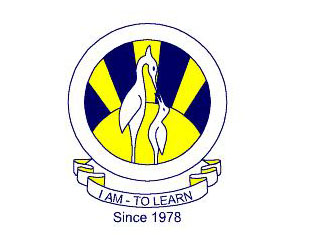 The City SchoolNorth Nazimabad Boys BranchGrade: 9Subject : Physics Topic: Work Energy and PowerTeacher: Faisal SarfarazQ1: State briefly the energy changes in the production of electricity fromThe burning of coal.Wind powerNuclear fissionQ2: A boy of mass 30kg runs up a flight of stairs to a floor which is at a height of 5.5m in 6seconds. Taking the weight of 1kg = 10 N. CalculateThe work done against the gravity Average power developed by the boyQ3: A petrol-driven car accelerates from rest to its cruising speed along a straight level road….state the principal energy changes in the car and its surroundingsthe car now climbs a slope with no change of speed. Explain whether the rate of petrol consumption will increase, stay the same, or decreaseQ4: The useful power output of a small dc motor is used to raise a load of 0.75kg through a vertical distance of 1.2m. The time taken is 18.0s. The voltage across the motor and the current through it are constant at 6.0V and 0.30A respectively. Assuming that the gravitational force on a mass of 1.0kg is 10N, calculatethe power input to the motorwork done in raising the loaduseful power output developed by the motorQ5: A bricklayer lifts 12 bricks each weighing 20 N a vertical height of 1.2 m in 30 s. and place them at rest on a wall. Calculate(a)  the work done(b) the average power neededQ6: The figure below shows a simple pulley system. Calculatethe work done by the men in lifting the loadthe gravitational potential energy gained by the loadthe efficiency of the pulley system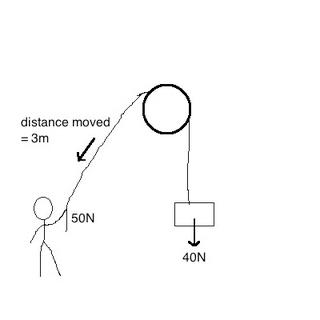 